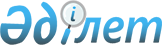 О внесении изменений в состав Консультативного комитета по финансовым рынкамРаспоряжение Коллегии Евразийской экономической комиссии от 2 сентября 2019 года № 143
      1. Внести в состав Консультативного комитета по финансовым рынкам, утвержденный Решением Коллегии Евразийской экономической комиссии от 25 октября 2012 г. № 199, следующие изменения:
      а) включить в состав Консультативного комитета следующих лиц:
      От Республики Армения
      От Республики Беларусь
      От Республики Казахстан
      От Кыргызской Республики
      От Российской Федерации
      б) указать новые должности следующих членов Консультативного комитета:
      в) исключить из состава Консультативного комитетаАбраамяна М.Г., Ермоловича М.Л., Абдрахманова Н.А., Абдуалиеву М.К., Жунусову Д.Б., Кенжалина Ж.Ж., Куразова А.Т., Курманова Ж.Б., Смолякова О.А., Таукенова А.Т., Якупбаеву Ю.К., Бейшеналиеву Б.А., Джусупова Т.Д., Кененбаева Ч.Т., Сыдыкова Б.Т., Балакиреву В.Ю. и Салугину-Сороковую Е.А. 
      2. Настоящее распоряжение вступает в силу с даты его опубликования на официальном сайте Евразийского экономического союза.
					© 2012. РГП на ПХВ «Институт законодательства и правовой информации Республики Казахстан» Министерства юстиции Республики Казахстан
				
Нагапетян Давид Робертович
‒
генеральный секретарь Центрального банка Республики Армения
Белковец Андрей Михайлович
‒
заместитель Министра финансов Республики Беларусь
Абылкасымова Мадина Ерасыловна
‒
заместитель Председателя Национального Банка Республики Казахстан
Асаутаев Бахтияр Берикович
‒
заместитель директора Департамента экономической интеграции Министерства торговли и интеграции Республики Казахстан
Биртанов Есжан Амантаевич
‒
заместитель Председателя Национального Банка Республики Казахстан
Бубеев Мухтар Сапаралиевич
‒
и. о. руководителя Комитета по регулированию финансовых услуг Международного финансового центра "Астана"
Жоламанов Алмас Мадиулы
‒
директор департамента по международным отношениям и коммуникациям Комитета по регулированию финансовых услуг Международного финансового центра "Астана"
Зекенова Айжан Жаксылыковна
‒
эксперт департамента экономической интеграции Национальной палаты предпринимателей Республики Казахстан "Атамекен"
Романова Алена Владимировна
‒
член правления – заместитель председателя правления Национальной палаты предпринимателей Республики Казахстан "Атамекен"
Салимбаев Даурен Ниязбекович 
‒
директор департамента методологии и регулирования финансовых организаций Национального Банка Республики Казахстан 
Сарсенбай Ержан Нурланович
‒
директор Департамента политики управления обязательствами государства и развития финансового сектора Министерства национальной экономики Республики Казахстан
Татиков Руслан Сатылганович
‒
начальник Управления государственного долга Министерства финансов Кыргызской Республики
Тезекбаева Айнура Сарылбековна  
‒
заместитель Председателя Национального банка Кыргызской Республики
Слуцкая Марина Витальевна
‒
советник Министра экономического развития Российской Федерации;
Ярошевич Дмитрий Викторович
‒
заместитель Министра экономики Республики Беларусь
Сулайманбекова Жылдыз Сагыналиевна
‒
начальник Управления методологии надзора и лицензирования банков Национального банка Кыргызской Республики
Майорова Екатерина Евгеньевна
‒
директор Департамента торговых переговоров Министерства экономического развития Российской Федерации;
      Председатель Коллегии  
Евразийской экономической коммиссии

Т. Саркисян  
